ҠАРАР                                                                                              РЕШЕНИЕ«20» декабрь 2021 й.                            №78                        «20» декабря 2021г.«ОБ УЧАСТИИ СЕЛЬСКОГО ПОСЕЛЕНИЯ БИЛЯЛОВСКИЙ СЕЛЬСОВЕТ МУНИЦИПАЛЬНОГО РАЙОНА БАЙМАКСКИЙ РАЙОН РЕСПУБЛИКИ БАШКОРТОСТАН В ПРОЕКТЕ ПО ПОДДЕРЖКЕ МЕСТНЫХ ИНИЦИАТИВ (ППМИ)»В соответствии с Постановлением Правительства Республики Башкортостан от 19 апреля 2017 года №168 «О реализации на территории Республики Башкортостан проектов развития общественной инфраструктуры, основанных на местных инициативах» Совет сельского поселения Биляловский сельсовет муниципального района Баймакский район Республики БашкортостанРЕШИЛ:Сельскому поселению Биляловский сельсовет муниципального района Баймакский район Республики Башкортостан принять участие в Программе поддержке местных инициатив в Республике Башкортостан.Настоящее решение обнародовать в здании администрации сельского поселения  Биляловский сельсовет  муниципального района Баймакский район Республики Башкортостан по адресу: Республика Башкортостан, Баймакский район, с.Билялово, ул.З.Биишевой, 12 и разместить на официальном сайте http://bilyal.ru/ Контроль за исполнением настоящего решения возложит на постоянную комиссию Совета по бюджету, финансам, налогам и вопросам собственности.Глава сельского поселенияБиляловский сельсовет:                                             И.Ш.СаптаровБАШКОРТОСТАН РЕСПУБЛИКАҺЫ БАЙМАҠ РАЙОНЫМУНИЦИПАЛЬ РАЙОНЫНЫҢБИЛАЛ АУЫЛСОВЕТЫ АУЫЛ БИЛӘМӘҺЕСОВЕТЫ453666, Билал ауылы,З.Биишева урамы,19Тел. 8(34751) 4-85-30РЕСПУБЛИКА БАШКОРТОСТАН СОВЕТ СЕЛЬСКОГОПОСЕЛЕНИЯ БИЛЯЛОВСКИЙ СЕЛЬСОВЕТМУНИЦИПАЛЬНОГО РАЙОНАБАЙМАКСКИЙ РАЙОН453666,с.Билялово,ул.З.Биишевой,19Тел. 8(34751) 4-85-30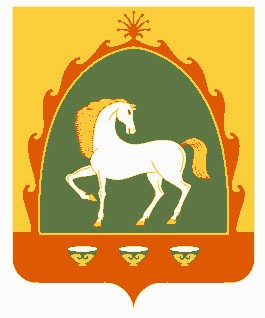 